Војводе Момчила број 10-12-16,   тел: 051/433-620 На основу члана 90., члана 70.став 1. и 3. и 6.Закона о јавним набавкама Босне и Херцеговине (Службени гласник  БиХ бр.39/14),  Правилника о  поступку директног споразума  Центра број:  626/18 и члана 33. Статута Центра за развој пољопривреде и  села, у поступку јавне набавке роба -„ Набавка намјештаја челичне конструкције за Крајишку кућу у Требињу“ ,   Директор Центра, д о н о с и, О  Д  Л  У  К  У1. Прихвата се приједлог представника Центра, о избору најповољнијег понуђача за набавку роба „Набавка намјештаја челичне конструкције за Крајишку кућу у Требињу“, путем директног споразума број: 1591/2021.  2. „Браварија Благојевић“  Мијајло Благојевић с.п. Бања Лука, бира се у поступку јавне набавке број:1591/2021. Понуђач је понудио цијену   у износу од 3.000,00 КМ без ПДВ-а . Понуђач није у систему ПДВ-а.3. Уговорни орган закључиће уговор са изабраним понуђачем, под условима утврђеним у позиву за достављање понуда и понудом  понуђача број: 5/2021 од  18.11.2021.године, достављене од стране изабраног понуђача. 4. Ова одлука је коначна  и ступа на снагу  даном доношења. Образложење: Центар за развој пољопривреде и села Бања Лука,  провео је поступак директног споразума  број:1591/2021 за избор најповољнијег понуђача за набавку роба: „Набавка намјештаја челичне конструкције за Крајишку кућу у Требињу“ по Одлуци Директора број:1590/21-О  од 16.11.2021.године. Критериј за избор најповољнијег понуђача  је најнижа цијена.Позив за достављање понуда, упућен је понуђачу  Браварија Благојевић“  Мијајло Благојевић с.п. Бања Лука   дана 16.11.2021.године –лично преузео.Процијењена вриједност јавне набавке,  до 3.200,00  без ПДВ-а.Дана  19.11.2021.године у 12:15 часова представник Центра за село је извршио отварање понуде и том приликом констатовао да је пристигла понуда добављача  „Браварија Благојевић“  Мијајло Благојевић с.п. Бања Лука  са понуђеном цијеному износу од  3.000,00 КМ без ПДВ-а.С обзиром да је понуђач доставио понуду у складу са условима  из позива за достављање понуда то ће уговорни орган прихватити приједлог предсатвника  Центра и одлучити као у диспозитиву ове Одлуке. Достављено: Понуђачу			                                                         ДИРЕКТОР Евиденција                                                                   Драшко Илић, дипл.екон.Архива                                                                                 __________________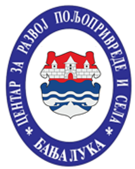 ЦЕНТАР ЗА РАЗВОЈ ПОЉОПРИВРЕДЕ И СЕЛАБАЊА ЛУКА                   Број:1609 /21-ОЦЕНТАР ЗА РАЗВОЈ ПОЉОПРИВРЕДЕ И СЕЛАБАЊА ЛУКА               Датум:19.11.2021.год.